                    Zebras Out of School Club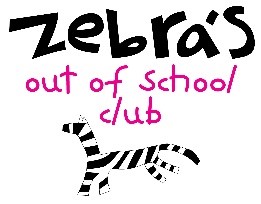 Play Worker Job DescriptionJob Summary:                   To assist with the day-to-day activities of the club. Provide quality playcare within the framework of the club’s policies and procedures. To build professional working relationships with children, parents/carers, management and staff, including students and volunteers, schools and other professionals.Main Duties include:To present high standards of appearance at all times and display a professional example relating to reliability, punctuality, general behaviour, attention to detail, adaptability and flexibility.Work as part of a team, assisting with planning, preparing and delivering quality play opportunities, within a safe and caring environment.To set up and pack away the play space at the start and end of each session; including laying out resources, moving furniture and play equipment, cleaning and tidying.Provide refreshments (as needed) and ensuring that hygiene, health and safety standards are met.Keep the work environment healthy, safe and secure.To read, understand and work within the framework of the clubs policies and procedures.To maintain confidentiality and professionalism in all interactions with children and families.To provide comprehensive care for the children including collecting them from school (where applicable) and delivering them safely to parents/carers at the end of sessions.Engage and communicate effectively with children of different ages and backgrounds.Contribute proactively and practically to the safe running of Zebras, by conducting safety checks and reporting any issues to your manager.Contribute to the collection of data, recording information and maintaining records as needed (registers/daily checklists/accident/ incident forms)Understand Zebras commitment to safeguarding and implement our safeguarding policies and procedures at all times.Apply anti-discriminatory  and anti-oppressive practice at all times and becoming familiar with Zebras Inclusion/Equalities Policies.Be responsive to a range of play types, behaviours and experiences, allowing children control and autonomy over the content and intent of their play, whilst challenging behaviour in children that affects the experience and enjoyment of others.Be kind, patient and empathetic during all interactions with the children.Promote and encourage child participation within all areas of the play setting.To maintain equality of opportunity for all children at our settings.Demonstrate a commitment to and participate in playwork reflective practice, both individually and as a team, to include staff meetings and debriefing of sessions.Act as a positive ambassador for Zebras and not saying or doing anything that would bring the organisation into disrepute.Receive induction, regular supervision and essential training, incorporating learning into the job.To work towards creating and encouraging a happy and positive atmosphere during all play sessions.Para 3.33 of the Statutory Framework for the Early Years Foundation Stage 2024.Zebras Out of School Club Ltd is a company limited by guarantee:  Company Number 08148943.Registered office: Cotham School, Cotham Lawn Road, Bristol BS6 6DTEssentialDesirableExperience of working with 4 to 12yr olds.Experience of working within a play-based setting.Understanding the varied needs of children and their families.Experience of administration.Ability to work as part of a team and on one’s initiative.Competent in using using IT to support play and club administration.Understanding the issues involved in the delivery of quality play care.Understanding the issues of equal opportunities.Relevant qualification or willingness to work towards this.An understanding of play and child development, with the ability to meet children’s individual needs with a caring, understanding and sensitive nature.Appropriate safeguarding/child protection training.Good communication skills.Current Paediatric First Aid certificate.Sound judgement and common sense.Current Food Hygiene certificate.Sufficient understanding and use of English to ensure the well-being of the children.*